Apple Podcasts Preview 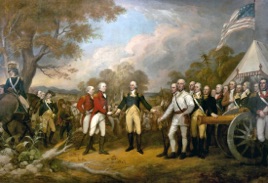 80 episodesThis podcast is going to look at the history of the American Revolution from the end of the French and Indian War to the election of George Washington.AmericanRevolution's podcast Joe Milians Education 8 AUG 2019 Episode 75: Mohawk Valley Campaign Episode 75: Mohawk Valley CampaignWe are shifting our focus from Burgoyne's Army to the expeditionary force under Colonel Barry St. Ledger.  The plan was for them to move down the valley along the Mohawk River and meet up with Burgoyne at Albany.  First however St. Ledger would have to take Fort Stanwix.  18 min  8 AUG 2019 Episode 74: Battle of Bennington Episode 74: Battle of BenningtonThings are heating up in upstate New York, as Burgoyne moves south he decides to allow a contingent of men go in search of supplies.  Under the command of a German Colonel a mixed force of Germans, British, Tories and Indians run into a force of Vermont and New Hampshire militia at a small town called Bennington.  33 min  10 JUN 2019 Episode 73: The Road Less Traveled Episode 73: The Road Less TraveledBurgoyne is poised to march on Schuyler at Fort Edward but the wily General has a plan that will help change the fortunes of the American army.  19 min  26 MAY 2019 Episode 72: Hubbardton and Fort Ann Episode 72: Hubbardton and Fort AnnThe American army is about to be trapped inside Fort Ticonderoga, if the Army is lost so are the hopes of American Revolution.  Arthur St. Clair decides that he is going to evacuate the fort as a result two small but important conflicts erupt around Hubbardton and Fort Ann.  22 min  24 MAY 2019 Episode 71: Burgoyne's Expedition Episode 71: Burgoyne's ExpeditionBurgoyne Has prepared his army for the march south if they move swiftly they can lay siege to Fort Ticonderoga removing a key military force from the field on his march for Albany.  21 min  7 MAY 2019 Episode 70: Back to the North Episode 70: Back to the NorthIn this episode we are heading back north to the begin the summer campaign season of 1777.  Arnold and Gates had a very eventful fall and kept the British in the north.  As we begin the campaign season of 1777 there is a new commander for the British and he is looking to make a name for himself.    24 min  20 FEB 2019 Episode 69: The Forage War Episode 69: The Forage WarFrom January to March of 1777 there was a small war that was unfolding in rural New Jersey, it was known as the Forage War.  The British were in search of supplies for there winter camps in New Brunswick and Amboy but a series of blitz attacks by the Americans left them wanting through most of the winter.  22 min  20 FEB 2019 Episode 68: Morristown Episode 68: MorristownWe are closing up the campaigns of 1776 by talking about the plans of Washington and the Army in winter and early spring of 1777.  18 min  22 JAN 2019 Episode 67: Princeton Episode 67: PrincetonWashington won a surprise victory over the Hessians at Trenton the day after Christmas.  He wants to follow up that victory by heading north to New Brunswick but Cornwallis is marching against him at the head of 8,000 men.  Washington is once again going to have to out smart the British if he is going to be successful.  26 min  31 DEC 2018 Episode 66: Battle of Trenton Episode 66: Battle of TrentonHaving successfully crossed the Delaware River on Christmas night Washington now leads his army to Trenton.  The Germans having celebrated the previous night were not ready for the early morning wake up call the Americans had planned.  18 min  21 DEC 2018 Episode 65: Christmas Crossing Episode 65: Christmas CrossingDecember 1776 Howe sends a communiqué out to the rest of the army that the British Army would be going into winter quarters.  That sentiment however would not be shared by Washington who plans to launch a surprise attack on the German Troops in Trenton.  On Christmas night Washington crosses with his army to give the Germans a Christmas surprise they will never forget.  18 min  5 DEC 2018 Episode 64: The Crisis Episode 64: The CrisisWe are returning to Washington's Army, the British are planning to head into winter quarters.  Washington is preparing for the defense of Philadelphia, but at the same time there is opportunity to take advantage the British under estimation of the Continental Army.  16 min  25 NOV 2018 Episode 63: The Escape Episode 63: The EscapeWhen last we let the American fleet was in the fight of their lives with the British lake fleet.  With evening coming the Americans were in a tough spot when the morning came the fight would resume.  The fearless leader of the Americans Benedict Arnold decides that the best chance the Americans have is to escape to Crown Pointe.  But would the fleet make it there is the big question.  19 min  8 NOV 2018 Episode 62: The Battle of Valcour Island Episode 62: The Battle of Valcour IslandWe are finally at the great battle of lake champlain; will Arnold's ragtag army be able to stand up to an experienced British fleet.  Though the battle is one of the more overlooked subjects in studies of the American Revolution it was one of the most important battles of 1776.  28 min  23 AUG 2018 Episode 61: The British Fleet Moves South Episode 61: The British Fleet Moves SouthAfter spending several episodes talking about the American fleet i wanted to take this episode and talk about what was going on with the British fleet.  As the feet comes together it is becoming more obvious that Carleton's nervousness took the British out of the 1776 campaign season.  But he can salvage it by taking out the only force between him and the American stronghold at Fort Ticonderoga.  15 min  14 AUG 2018 Episode 60: The Fleet Heads North Episode 60: The Fleet Heads NorthThe American lake navy begins to north for the inevitable showdown with the British; but not before mother nature has something to say.  14 min  11 AUG 2018 Episode 59: Admiral Arnold Episode 59: Admiral ArnoldThe fleet building continues in upstate New York and work is beginning to slow down Gates makes a move that will change the dynamic of the Lake Fleet.  Benedict Arnold is made commander in chief of the lake navy, under his leadership the fleet will begin to take shape and start its trek north to face the British.  15 min  1 AUG 2018 Episode 58: Arms Race Episode 58: Arms RaceOn either end of Lake Champlain the British and Americans work to get their fleets together.  Both sides understand it's a numbers game whoever can bring the most ships and cannon to bear has the best possibility to win.    23 min  24 JUL 2018 Episode 57: The Building of Two Navies Episode 57: The Building of Two NaviesThe British are now in control of Canada, the Americans have retreated to Fort Ticonderoga between them is Lake Champlain.  Arms race is underway who ever can build a navy the fastest will have the advantage in the inevitable battle on the lake.  19 min  17 JUL 2018 Episode 56: Three Rivers Episode 56: Three RiversWe look at the very last action that takes place in Canada, the Americans would finally be pushed out by the newly arrived British Army.  As they retreat the way the upcoming battles are going to shift from land but to the waterways of upstate New York.  17 min  2 JUL 2018 Episode 55: Returning North Episode 55: Returning NorthIn this episode we are reviewing the Canada campaign as a refresher to set the stage for the next major campaign.    31 min  29 JUN 2018 Episode 54: Chaining the Hudson Episode 54: Chaining the HudsonWe are finishing our series on Hudson River fortifications by talking about the chains that crossed the river blocking ships from moving north and their effect.  30 min  22 JUN 2018 Episode 53: Fire Ships Episode 53: Fire ShipsFire is a commanding element, in the case of warfare it is a destructive force.  Washington wanted to use this against the British Navy in hopes of chasing them from the Hudson.  19 min  20 JUN 2018 Episode 52: Chevaux de Frise Episode 52: Chevaux de FriseAs we continue looking at Hudson River defenses we examine a dutch creation chevaux de frise.  Originally used as a calvary defense the Continentals would reengineer them to defend against the British Navy.  13 min  5 JUN 2018 Episode 51: The Turtle Episode 51: The TurtleUnderwater warfare was something that was dreamed about, but thanks to Robert Bushnell those dreams could be realized.  Thanks to him the Continental Army would have the first ever combat submersible.  23 min  30 MAY 2018 Episode 50: Romans Fort Episode 50: Romans FortThe Hudson River is vital to the survival of the revolution, the Continental Congress and the New York Commission of Safety look for ways to protect the river from the British Navy.  The first attempt was put in the hands of Bernard Romans.  15 min  22 MAY 2018 Episode 49: Washington Leaves New York Episode 49: Washington Leaves New YorkAfter White Plains Washington moves his army into New Jersey to Fort Lee.  After the fort is abandoned Washington is chased all the way to the Pennsylvania boarder by Cornwallis.  18 min  15 MAY 2018 Episode 48: Fort Washington Episode 48: Fort WashingtonFort Washington is the last major conflict in the New York campaign, Washington has to make a choice to keep Fort Washington garrisoned or not.  Though many think that the fort should be abandoned, including Washington, but he is convinced to leave the garrison in place.  Nathan Greene believes that could be held and should be held to protect the Hudson River.  28 min  14 MAY 2018 Bonus Episode 2: Nathan Hale Bonus Episode 2: Nathan HaleAs promised in this episode we are talking about the life and death of Nathan Hale.  Hale is thought of as one of the great heroes of the revolution, but is this a fact or has his legend been built up over time?  17 min  7 MAY 2018 Episode 47: The Battle of White Plains Episode 47: The Battle of White PlainsHowe's delaying has given Washington much needed time to pull back to the town of White Plains.  When Howe finally does arrive his men grapple with the Americans and again the Americans are more then up for the task.  19 min  25 APR 2018 Episode 46: Battle of Pell's Point Episode 46: Battle of Pell's PointHowe once again has delayed and the Continentals will use this time to better their position.  When the British tried to flank the Americans they run into a small force of Continentals at Pell's Point.   24 min  16 APR 2018 Episode 45: The Great New York Fire Episode 45: The Great New York FireIn the early morning hours of September 21st a fire breaks out in a New York City tavern before the day is done one quarter of the city is in ashes.  The political, social and economical fall out will be far reaching for New York City and the British Army.   13 min  12 APR 2018 Episode 44: Battle of Harlem Heights Episode 44: Battle of Harlem HeightsWashington has retreated to the north end of Manhattan, from Harlem Heights a small skirmish turns into a major conflict.  15 min  3 APR 2018 Episode 43: Kips Bay Episode 43: Kips BayThe Continental Army is at a breaking point the retreat from Long Island has caused panic in the ranks.  The men begin to desert i large numbers, when will the British attack and from where?  24 min  21 MAR 2018 Episode 42: Battle of Brooklyn part 2 Episode 42: Battle of Brooklyn part 2We are concluding the battle for Brooklyn Heights, the British are poised to trap the main body of the Continental Army on Long Island.  21 min  16 MAR 2018 Episode 42: Battle of Brooklyn part 1 Episode 42: Battle of Brooklyn part 1We begin the largest battle of the American Revolution in a watermelon patch.  The Americans will have to react as best they can to the situation at hand due to the effectiveness of British counter intelligence.  24 min  8 MAR 2018 Episode 41: The Invasion Begins Episode 41: The Invasion BeginsHowe is preparing his army for the invasion of New York arriving on one of the largest fleets seen in the colonies.  He consolidates his force on Staten Island until all pieces are in place.  The Continental Army in the mean time is preparing their defense for the inevitable attack.    17 min  22 FEB 2018 Episode 40: The War Shifts to New York Episode 40: The War Shifts to New YorkWe are heading back to the north as we prepare for the first major campaign for Washington and the main continental army.  Washington's men will frantically work to ready the defenses of the city expecting Howe and his army any day.  34 min  12 FEB 2018 Episode 39: Declaration of Independence Episode 39: Declaration of IndependenceJune 1776 the congress calls for a vote on the issue of independence. This is one of the most pivotal votes and if they don't have a unanimous decision this could take all the wind out of the movement. Thomas Jefferson will be given the responsibility to write the Declaration.  21 min  7 FEB 2018 Episode 38: The Battle of Sullivan's Island Episode 38: The Battle of Sullivan's IslandWe continue to follow Clinton's Campaign in the south.  They will attempt to capture the city of Charleston but first they have to silence the fort on Sullivan's Island.  17 min  29 JAN 2018 Episode 37: The Early War in the South Episode 37: The Early War in the SouthWe are moving from the North and begin talking about Henry Clinton moving south to open up another front.  11 min  26 JAN 2018 Bonus Episode: All Things Artillery Bonus Episode: All Things ArtillerySince talking about Henry Knox and the "Noble Artillery Train," I thought I would take this episode to talk about all the different types of artillery that we would run into on the 18th century battlefield.  22 min  17 JAN 2018 Episode 36: Boston is Free Episode 36: Boston is FreeHenry Knox does the impossible as he carts cannons from Fort Ticonderoga to Cambridge.  19 min  9 JAN 2018 Episode 35: Paine and Common Sense Episode 35: Paine and Common SenseThomas Paine penned one of the definitive works of the revolution and though Common Sense is remembered little is known about the author.  15 min  25 DEC 2017 Episode 34: Au Revoir Canada Episode 34: Au Revoir CanadaIn this year end episode we end our Canada story by discussing the Canada committee, the British relief army arrival and the Continental retreat.  23 min  8 DEC 2017 Episode 33: Aftermath of Quebec Episode 33: Aftermath of QuebecWe continue to follow the Continental Army in the North and discuss what changes are being made in the new year of 1776.  20 min  1 DEC 2017 Episode 32: The Attack on Quebec Episode 32: The Attack on QuebecThe battle lines are drawn and the first major conflict of the American revolution is taking place in Quebec Canada.  If the Patriots win they could expel a serious threat from the north.  22 min  8 NOV 2017 Episode 31: Free Canada Episode 31: Free CanadaMontgomery has taken all the outposts all that is left before him is Montreal.  How to take the city with minimal effort cause after he has to meet up with Arnold and take Quebec City.  21 min  4 OCT 2017 Episode 30: Continental Hannibal Episode 30: Continental HannibalColonel Arnold will execute one of the most daring missions in the Revolution by march through the Maine woods.  17 min  27 SEP 2017 Episode 29: The siege of St. Jean Episode 29: The siege of St. JeanWe continue talking about Montgomery and the Northern Army as they lay siege to the important Fort St. Jean  28 min  20 SEP 2017 Episode 28: The Army of the North Episode 28: The Army of the NorthIn this we look at Schuyler's northern army and we begin operations in Canada.  19 min  11 SEP 2017 Episode 27: Philip Schyuler Episode 27: Philip SchyulerWe look at Philip Schyuler and talk a little about how things are progressing in upstate New York.15 min2:52 Playback Progress   -12:19   7 AUG 2017 Episode 26: Why Canada? Episode 26: Why Canada?The patriots in the northern colonies are readying an invasion of Canada but why?  18 min  7 JUL 2017 Episode 25: George Washington Episode 25: George WashingtonThis episode talks about the early life of the Commander in Chief.  31 min  3 JUL 2017 Episode 24: Continental Army Episode 24: Continental ArmyIn this episode we talk about the formation of the Continental Army and its structure.  23 min  25 JUN 2017 Episode 23b: Bunker Hill part 2 Episode 23b: Bunker Hill part 2The British are coming and the Americans are ready for them, this battle will effect how the British engage in battle with the Americans for the rest of the War.  31 min  10 JUN 2017 Episode 23: Bunker Hill part 1 Episode 23: Bunker Hill part 1The besieged British Army plans to break the siege of Boston the New England militia moves to stop them.  22 min  31 MAY 2017 Episode 22: British Triumvirate Episode 22: British TriumvirateWe talk about the siege of Boston and the coming of three generals that will have a major impact on the revolution.  22 min  9 APR 2017 Episode 21: Battle of Machias Episode 21: Battle of MachiasA little known naval battle is the first for the american colonies.    17 min  26 MAR 2017 Episode 20: Ethan Allen Episode 20: Ethan AllenWith the fall of Fort Ticonderoga we pause and take a look at one of the heroes of the raid Ethan Allen.  A controversial and confusing man, i debunk some the myths that him.  12 min  23 MAR 2017 Episode 19: Capture of Fort Ti Episode 19: Capture of Fort TiThe second continental congress is about to meet, but earlier that morning in upstate New York the Patriots will score a major strategic victory.  16 min  12 MAR 2017 Episode 18: 2nd Continental Congress Episode 18: 2nd Continental CongressIn this episode we look at the history of the the 2nd Continental Congress, and its role as the first government of the United States.  17 min  5 MAR 2017 Episode 17: Thomas Gage Episode 17: Thomas GageAfter our the battles of Lexington and Concord we take a look at the British General in charge Thomas Gage.  This the first but certainly not the last British character study we will do.  16 min  22 DEC 2016 Episode 16b: Concord The Retreat Episode 16b: Concord The RetreatWith a successful victory at the North Bridge the patriots had the British on the ropes.  They begin their march back to Boston, but the Patriots are going to make sure that the march is as difficult as possible.  13 min  14 DEC 2016 Episode 16a: Concord The North Bridge Episode 16a: Concord The North BridgeAfter the first shots are fired at Lexington the British continue to their target destination, Concord.  While they search for the supplies they need to destroy the colonial minutemen wait and watch the British.  20 min  8 DEC 2016 Episode 15: Lexington Episode 15: LexingtonLexington the sleepy town outside of Boston becomes a war zone in the early morning of April 19 1775.  With the shot heard around the world the American Revolution begins.  22 min  29 NOV 2016 Episode 14: Midnight Ride Episode 14: Midnight RideOn the night of April 18 1775 Paul Revere and William Dawes set on their heroic rides that has earned them a permanent place in the history books.  18 min  27 NOV 2016 Episode 13: Paul Revere Episode 13: Paul RevereOur third character study is on the silversmith that rode into the history books Paul Revere.  16 min  16 NOV 2016 Episode 12: First Continental Congress Episode 12: First Continental CongressThe colonials try to find a political response to the Intolerable Acts.  They unite and meet in Philadelphia to discuss the course of action and how they are going to communicate their grievances to the British Parliament.  14 min  18 OCT 2016 Episode 11: Intolerable Acts Episode 11: Intolerable ActsThe British response to the Boston Tea Party. With the port shut down and a new Royal Governor, the Colonials will start to mobilize.  War is on the horizon.  17 min  10 OCT 2016 Episode 10: Sam Adams Episode 10: Sam AdamsThis is our second character study where we look at that Firebrand Orator and his effect on the American Revolution.  10 min  7 OCT 2016 Episode 9: Tea Taxes and Tea Parties Episode 9: Tea Taxes and Tea PartiesIn this episode we look at the Boston tea party and what forced the colonists to turn Boston Harbor into the equivalent of a giant bowl of iced tea.  19 min  26 SEP 2016 Episode 8: John Adams Episode 8: John AdamsIn the first character study we look John Adams; we highlight his life giving a brief overview of his achievements.  24 min  23 AUG 2016 Episode 7: Boston Massacre Episode 7: Boston MassacreThe colonies are at breaking point and the senseless killing of 5 innocent will almost tear the city apart.  We look how if not the quick thinking of a well know patriot war could of broken out sooner.  And why a etching has been the standard image of the Massacre.  17 min  15 AUG 2016 Episode 6: Quartering and Townshend Acts Episode 6: Quartering and Townshend ActsThe tension between the Colonists and British Parliament is mounting.  We look at the Quartering and Townshend Acts; and patriot noncooperation pushes the limits and without a last minute repeal war would have started sooner.  13 min  8 AUG 2016 Episode 5: The Stamp Act Episode 5: The Stamp ActWe look at the Stamp Act and the wide spread hatred that followed by the American colonists.  It's the first time in the history of the revolution that the colonies would join together and formed the Stamp Act Congress.    22 min  2 AUG 2016 Episode 4: Sugar and Currency Acts Episode 4: Sugar and Currency ActsAs the war debt mounts for the British crown, they need to find ways to make money.  their first attempt on the importation and exportation on sugar products.  This will cause a lot of issues in the American Colony, especially economically.  As they try to relieve some of this economic pressure they create a paper money system that will be combated by Parliament's Currency Act.  16 min  1 AUG 2016 Episode 3: Proclamation of 1763 Episode 3: Proclamation of 1763With the end of the French and Indian War the British crown needs to find money to pay for their massive war debt.  King George will implement the Proclamation of 1763, from this will come Pontiac's Rebellion and Lord Dunmore's War that will erupt on the American Frontier.  13 min  19 JUL 2016 Episode 2: Treaty of Paris Episode 2: Treaty of ParisWith the end of the Seven Years War, the map of the world changed significantly.  But with the mounting war debt the British Crown had to raise taxes to relieve the pressure.  15 min  7 JUL 2016 Episode 1 Introduction Episode 1 IntroductionThis episode is an introduction to the podcast and myself.    11 min